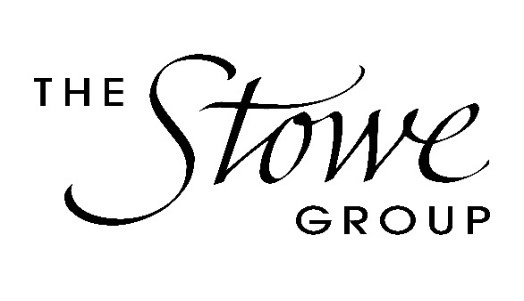 Head of Rowing  
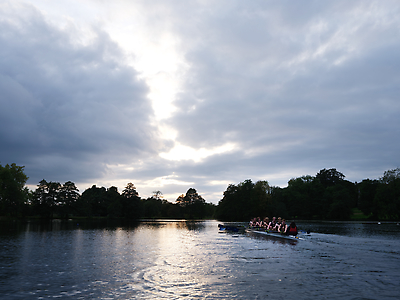 A BIT ABOUT US:Stowe School occupies Stowe House and approximately 200 acres of the Stowe estate, and is located in Stowe’s world-famous landscape gardens set in 880 acres. Stowe School is an independent co-educational boarding School with approximately 870 pupils. There are around 400 full and part-time staff with 80 staff and their families living on site. In January 2021, Winchester House and Swanbourne House Schools became part of The Stowe Group. The schools occupy sites of historical significance in Swanbourne, in the market town of Brackley and in the beautiful gardens at Stowe, where we work with The National Trust to manage the landscape gardens and open the grounds to over 200,000 visitors a year. Stowe House is also open to the public during the school holidays.WE ARE CHANGE MAKERSThe Stowe Group have a talented and committed workforce. We are committed to fostering team engagement, attracting, mentoring, developing and retaining our best teachers and non-teaching staff. We focus on employee well-being, provide opportunities for professional growth and create a culture of community and partnership. KEY TASKS/MAIN DUTIES: Head of Rowing  Stowe School has an exciting opportunity to appoint a full time Head of Rowing. We are looking for team players who are equally committed to participation as well as performance in sport and have the ability to engage and motivate students with a love of sport and exercise. The role will be varied, but main focus will be to support the development of our rowers by developing their skills, fitness and understanding of the sport. There is an opportunity to engage in the wider aspects of life at a busy and thriving co-educational boarding school. The contract will be for two years with full board and lodging. There will be an opportunity to either study part time or get involved in an academic department.The school is set in a stunning landscape and benefits from the following facilities: · On site 11 Acre Lake, approx. 450m long · On site Boathouse built in 2010 · Access to Great Moore reservoir, approx. 20 minutes away from Stowe. · 10 Concept 2 Ergometers. A well equipped performance gym.· A selection of boats (2 8’s, 3 4x-, 1 4x+, 1 4+, 5 2x, selection of 1x). Salary: Competitive How to apply: An application form and job description may be downloaded from our website www.stowe.co.ukClosing date: 25 May 2022, Interviews week commencing 6 June 2022For more details on the role or for an informal chat please contact: Craig Sutton, 01280 818417  email:csutton@stowe.co.uk WHAT DOES THE STOWE GROUP OFFER YOU?As part of our Stowe Group family, you can access many benefits to include:Free meals, refreshments and parkingCompetitive pension schemeDiscounted School Fees – 50% across all SchoolsAnnual Golf Membership for colleague and immediate familyUse of School facilities – gym/swimming pool for colleague and familyDeath in service benefit Wellbeing benefits including free Flu vaccination and eye tests10% discount in the School ShopLearning and development opportunitiesThe Stowe School Group is committed to safeguarding and promoting the welfare of children and expects all staff to share in this commitment.Application deadline: This post will close on the closing date stated at midnight. If we receive a large number of applications or there is a change in circumstance, we may be required to close a job before to the closing date.Contacting you: We will contact candidates through the email address supplied on their application form. Please make sure you check this regularly.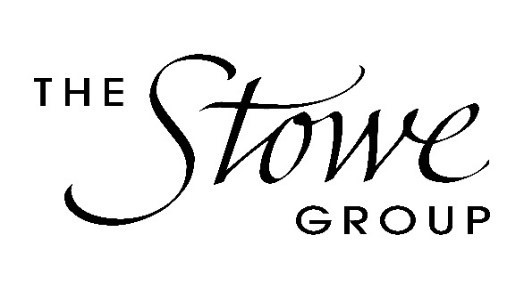 Job Description Job Title:		Head of RowingDepartment:		SportsAccountable to:	Director of SportPurpose of the job:To be Head of Rowing at Stowe School. To be in charge of the organisation, administration and coaching of the sport in its widest sense.Context:Stowe School occupies Stowe House and approximately 200 acres of the Stowe estate, and is located in Stowe’s world-famous landscape gardens set in 880 acres. Stowe School is an independent co-educational boarding School with approximately 870 pupils. There are around 400 full and part-time staff with 80 staff and their families living on site. In January 2021, Winchester House and Swanbourne House Schools became part of The Stowe Group. The schools occupy sites of historical significance in Swanbourne, in the market town of Brackley and in the beautiful gardens at Stowe, where we work with The National Trust to manage the landscape gardens and open the grounds to over 200,000 visitors a year. Stowe House is also open to the public during the school holidays.Values and Behaviours:The post-holder is expected to act professionally at all times and in accordance with the standards of behaviour and code of conduct outlined in the staff handbook and below. The Stowe Community is committed to working together to achieve Stowe’s aims and objectives. It is a Christian community that aspires to excellence through working efficiently whilst being responsive to change, adding value where possible and using resources wisely. We collaborate to work both as individuals and as members of a team, communicating and consulting often and openly to the highest standards. We act with integrity and treat each other considerately, valuing diversity and rejecting discrimination. We operate within the appropriate laws and regulations.  We are accountable to each other and to our pupils, parents, governors, trustees and visitors. The Stowe Community is both environmentally and socially responsible, recognising the importance of an appropriate work/life balance. Facilities:On site 11 Acre Lake.. approx. 450m longOn site Boathouse built approx. 2010Access to Great Moore reservoir, approx. 20 minutes away from Stowe.10 Concept 2 Ergometers.Reasonable selection of boats (2 8’s, 3 4x-, 1 4x+, 1 4+, 5 2x, selection of 1x).Event tent and BBQ.Access to 4x4 for towing.Key Responsibilities and Accountabilities:To be responsible for all matters relating to rowing at Stowe.Key Tasks:To coach rowers at all ability levels To organise staffing of activity sessions and competitive eventsTo manage the rowing budget appropriatelyEnsure practice sessions are prepared in advance with comprehensive plans for the structure of the session which follows a logical programme of development and is appropriate to the needs of the various groups taking part in the activityTo make sure all requirements of health and safety relating to the running of rowing are considered and in placeTo complete administrative tasks such as organising catering; transport; etcTo organise and order kit and equipment as required to run the sport effectively To ensure the upkeep of the boathouse and the boatsTo make sure SOCS (the schools information portal) is accurate and up to date to reflect the times and location for training and eventsTo select crews for events and post them on SOCSTo write post event reports for assembly/website.To register pupil’s attendance at rowing sessions on SOCSTo circulate a weekly plan for rowing to the Houseparents and the Director of SportTo Liaise with Houseparents about individuals as needed and is beneficial to allTo ensure that the boys and girls train in a safe environment and practice conducted with health and safety a top priority.Other ResponsibilitiesTo attend staff meetings/staff training where appropriate.To lead pre-season training/rowing tours if appropriateTo ensure adherence to statutory Health and Safety and Data Protection Legislation at all times.To assist in an academic department (negotiated with the Head of Department and approved by the Director of Sport), depending on subject strengths and departmental needs.This job description reflects the present requirements of the post and as duties and responsibilities change/develop, the job description will be reviewed and be subject to amendment in consultation with the post holder.Date agreed:  April 2022Person SpecificationThe selection of candidates for short-listing will be based on this specification and candidates should bear this in mind when preparing their application and completing the application form:AttributesEssentialDesirableQualificationsLevel 2 Club CoachA good degreeLevel 3 CoachSpecialist Skills & ExperiencePrevious experience of coaching Personally committed to continued professional developmentPrevious experience of coaching to a high levelGood ICT skillsDriving licence to include D1Personal QualitiesEnthusiastic and energeticPatience and a sense of humourGood organisational skillsGood professional manner and appearanceExcellent practitioner able to inspire pupils in the love of your sportAbility to communicate effectively with pupils, staff and parentsWillingness to contribute fully to the life of a busy boarding school